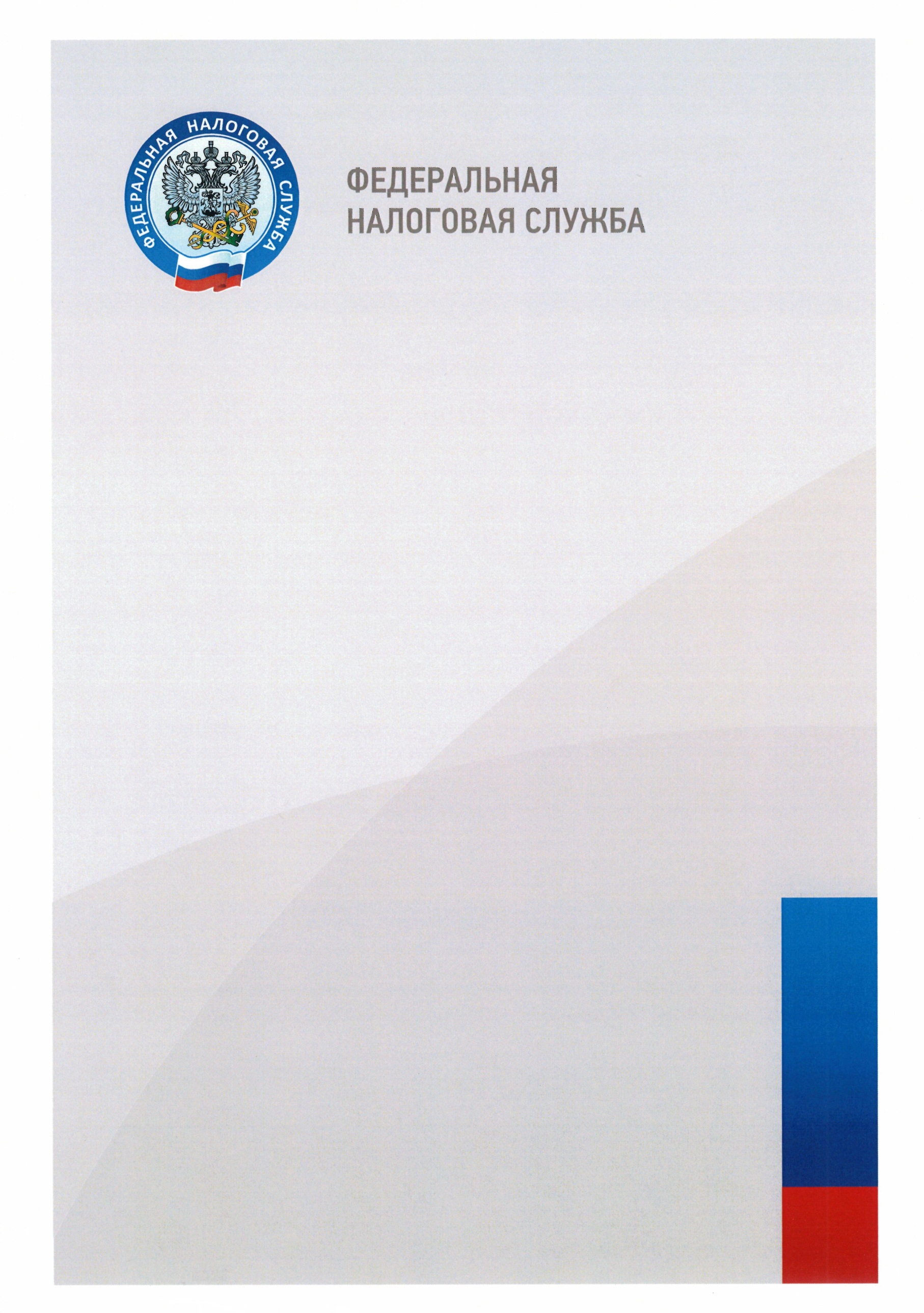 ПАМЯТКА ПО ПРИМЕНЕНИЮ ККТНА РЫНКАХ, ЯРМАРКАХ, В ВЫСТАВОЧНЫХ КОМПЛЕКСАХ И НА ДРУГИХ ТЕРРИТОРИЯХ, ОТВЕДЁННЫХ ДЛЯ ТОРГОВЛИОнлайн-касса обязана применяться организациями и индивидуальными предпринимателями при осуществлении ими расчётов на территории Росийской Федерации в соответствии с Федеральным законом от 22.05.2003 № 54-ФЗ, за исключением случаев, установленных законом.Обязаны применять ККТ организации и индивидуальные предприниматели при торговле продовольственными и непродовольственными товарами по следующим местам торговли:Освобождаются от применения ККТ организации и индивидуальные предприниматели при торговле с открытых прилавков:продовольственными товарами на розничных рынках, организованных в соответствии с Федеральным законом от 30.12.2006 № 271-ФЗ;непродовольственными товарами внутри крытых рыночных помещений, не указанными в перечне, в частности: бельём нательным, платками носовыми, изделиями чулочно-носочными, вкладными стельками, подпяточниками и аналогичными изделиями, принадлежностями столовыми и кухонными деревянными, изделиями корзиночными и плетёными, предметами снаряжения рыболовных снастей и удилищ и др.магазины; палатки; автофургоны;автолавки;открытые прилавки внутри крытых рыночных помещений при торговле непродовольственными товарами, кроме торговли непродовольственными товарами, которые определены в перечне, утверждённом Правительством РФ;киоски; павильоны;автомагазины;помещения контейнерного типа;другие аналогично обустроенные и обеспечивающие показ и сохранность(в том числе от атмосферных осадков) товара торговых местах (помещения и автотранспортные средства, в том числе прицепы и полуприцепы).